Torek, 12. 5. 2020Pozdravljeni učenci.Žal še nisem pregledala  vseh vaših plakatov. To bom naredila danes, tako da vam jutri sporočim ocene.Preverimo najprej  rešitve:b)  (1,5 + 3,5 +1) : 3 = 6 : 3 = 2 minc) (4 + 2 + 3 + 1 + 5 ) : 5 = 15 : 5 = 3 €Račune bi lahko zapisali tudi v obliki ulomka.Danes gremo na novo poglavje in sicer ŠTIRIKOTNIKI.Ne pozabite, da vse rišemo z ošiljenim navadnim svinčnikom  ali tehničnim svinčnikom.Štirikotnik je ravninski lik, ki ga omejujejo 4 stranice.Narišimo en poljuben štirikotnik.  Označimo  njegova oglišča, stranice, diagonali, notranje in zunanje kote.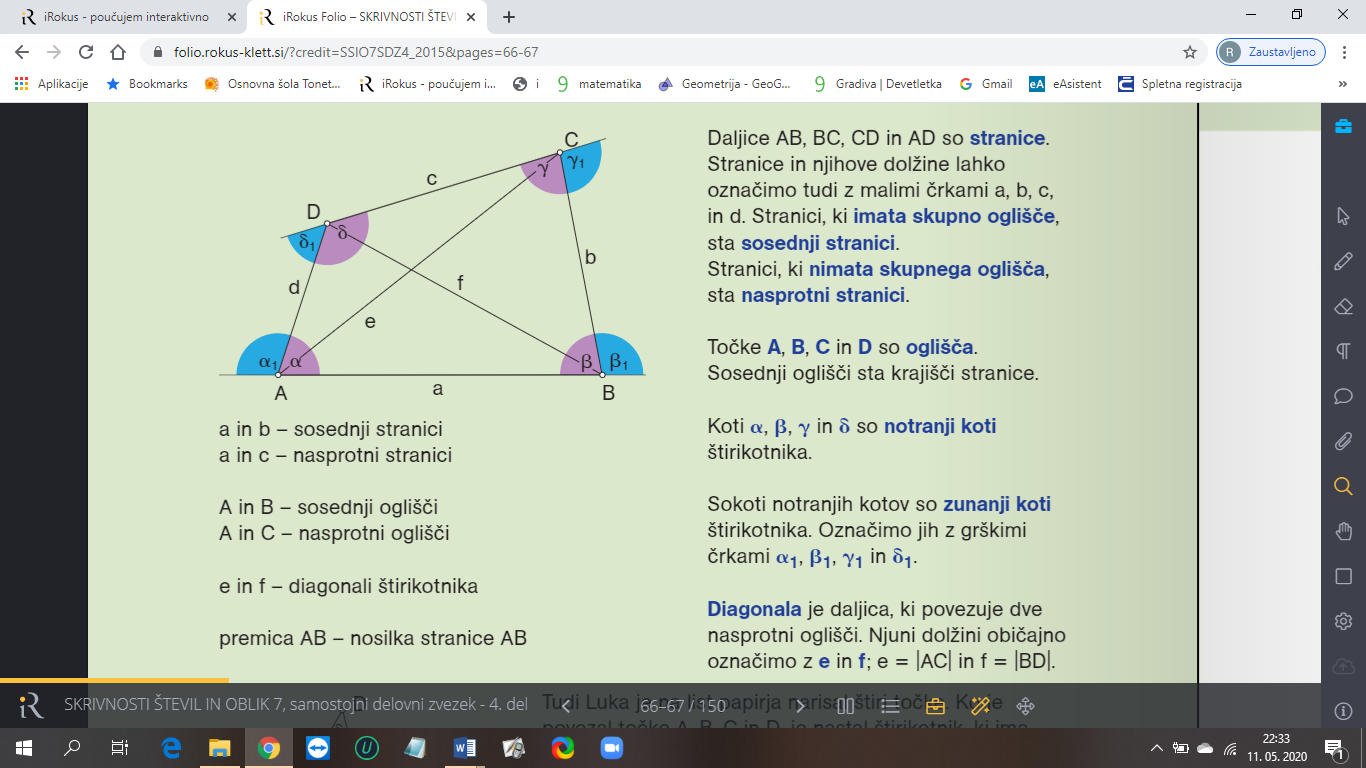 Če primerjamo obliko različnih štirikotnikov, vidimo, da imajo štirikotniki različne  medsebojne lege stranic.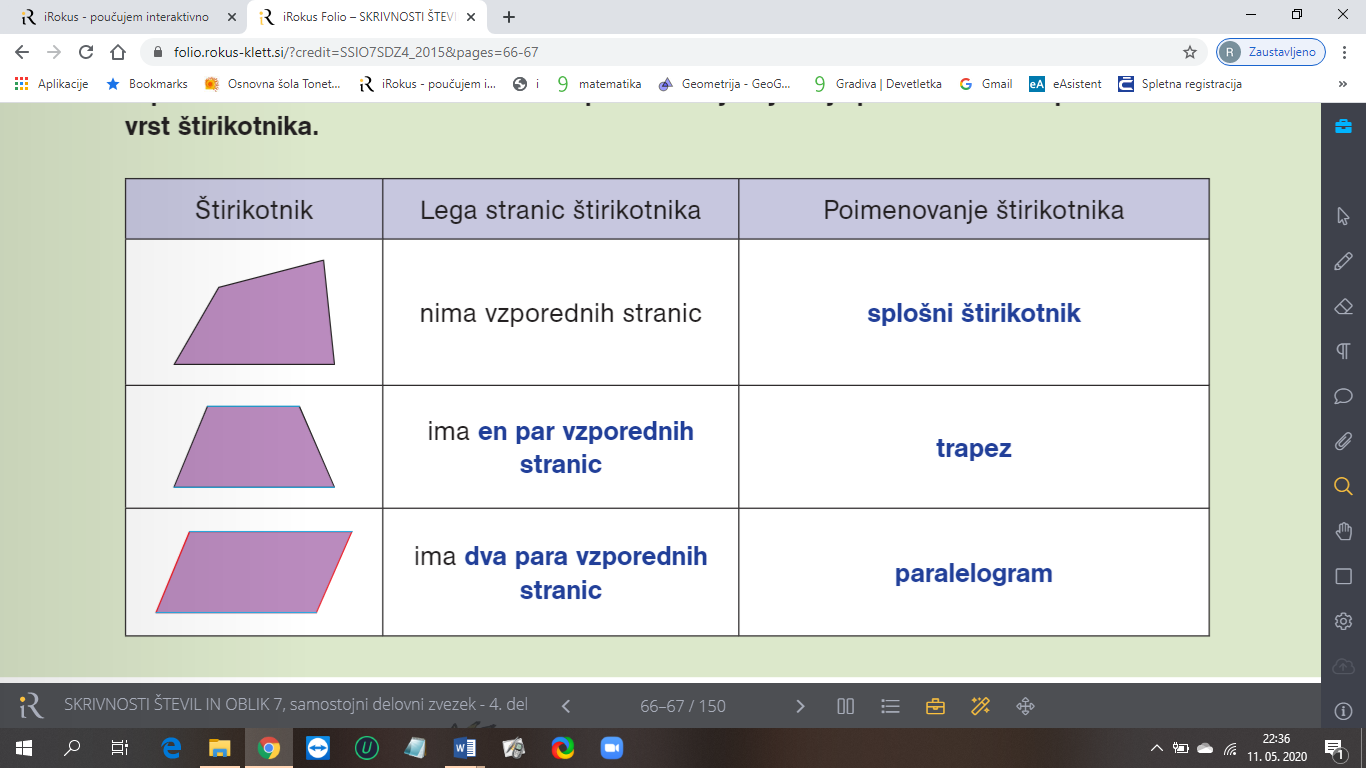 Učiteljica Tadeja Lah